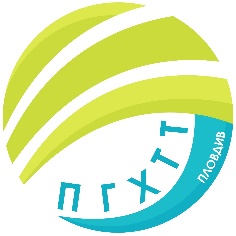 ПРОФЕСИОНАЛНА ГИМНАЗИЯ ПО ХРАНИТЕЛНИ ТЕХНОЛОГИИ И ТЕХНИКА – ГР. ПЛОВДИВгр. Пловдив 4003, бул. „Васил Априлов” № 156, Директор: 032/95-28-38, Секретар: 032/95-50-18, e- mail: pghtt_plov@pghtt.net, http://pghtt.net/ГРАФИК  ЗА ВТОРА СЕСИЯ НА ИЗПИТ ЗА ОПРЕДЕЛЯНЕ НА СРОЧНА ОЦЕНКАм. ФЕВРУАРИ 2021/2022 уч. г.инж. Людмила Ганчева,директор на ПГ по хранителни технологии и техника –гр. ПловдивДатаДен от седмицатаНача- лен часУчебни предметиМясто16.02.2022 г.Сряда14.40 ч.Руски език - IX клас, I учебен срок24 каб.